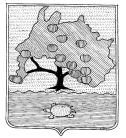 КОМИТЕТ ПО УПРАВЛЕНИЮ МУНИЦИПАЛЬНЫМ ИМУЩЕСТВОМ МУНИЦИПАЛЬНОГО ОБРАЗОВАНИЯ «ПРИВОЛЖСКИЙ РАЙОН» АСТРАХАНСКОЙ ОБЛАСТИРАСПОРЯЖЕНИЕот « 01 »    03_ 2022 г. №  359р.с. Началово Об установлении публичного сервитутав отношении земельного участка,расположенного по адресу:Астраханская область, Приволжский район	  На основании ходатайства публичного акционерного общества «Россети Юг», в соответствии со ст. 39.43 Земельного кодекса Российской Федерации, Постановлением Правительства Астраханской области № 232 от 26.05.2020 «О внесении изменений в постановление Правительства Астраханской области от 26.11.2010 № 474-П», ст.ст. 63,64 Устава муниципального образования «Приволжский район» Астраханской области, подпунктом 3.1.5 пункта 3 Положения о комитете по управлению муниципальным имуществом муниципального образования «Приволжский район» Астраханской области:	1. Установить публичный сервитут на части земельных участков, расположенных по адресу: Астраханская область, Приволжский район с кадастровыми номерами: – 30:09:000000:367 (контур №8), р-н Приволжский, муниципальное образование «Яксатовский сельсовет»; – 30:09:000000:1152, Приволжский район, дорога от автодороги регионального значения "Астрахань-Камызяк" км. 15-700 далее по ул. Кирова с. Яксатово, до автодороги регионального значения "Астрахань-Камызяк", км. 18+100; – 30:09:140201:131, р-н Приволжский, с Яксатово, с/т "Дружба", с/уч-к №36; – 30:09:140201:129, р-н Приволжский, c/т "Дружба", садовый участок № 27; – 30:09:140107:86, р-н Приволжский, с/т "Дружба", садовый участок № 29; – 30:09:140107:80, р-н Приволжский, с/т "Дружба", садовый участок №28; – 30:09:140107:65, р-н Приволжский, с/т "Дружба", садовый участок № 31; – 30:09:140107:5, р-н Приволжский, садоводческое товарищество "Дружба" Яксатовской сельской администрации, садовый участок № 196; – 30:09:000000:75 (30:09:140107:47), р-н Приволжский, с Яксатово, ул Кизанская, № 1; – 30:09:140107:45, р-н Приволжский, с. Яксатово, ул. Кизанская, 7; – 30:09:140107:44, р-н Приволжский, с. Яксатово, ул. Кизанская, 9; – 30:09:140107:40, р-н Приволжский, с. Яксатово, ул. Летняя, 1; – 30:09:140107:382, Приволжский муниципальный район, сельское поселение Яксатовский сельсовет, с. Яксатово, ул. Южная, з/у 6 а; – 30:09:140107:381, Приволжский муниципальный район, сельское поселение Яксатовский сельсовет, с. Яксатово, ул. Южная, з/у 6; – 30:09:140107:375, Приволжский район, с. Яксатово, ул. Южная, 2 а; – 30:09:140107:34, р-н Приволжский, с. Яксатово, ул. Кизанская, 5; – 30:09:140107:31, р-н Приволжский, с/т "Дружба", садовый участок № 14; – 30:09:140107:29, р-н Приволжский, с. Яксатово, ул. Летняя, 9; – 30:09:140107:28, р-н Приволжский, с/т "Дружба" Яксатовского сельсовета, садовый участок № 23; – 30:09:140107:213, р-н Приволжский, с Яксатово, ул Правоеричная, 3 в; – 30:09:140107:19, р-н Приволжский, с. Яксатово, ул. Правоеричная, 31; – 30:09:140107:161, р-н Приволжский, с. Яксатово, ул. Южная, 2; – 30:09:140107:155, р-н Приволжский, с. Яксатово, ул. Летняя, 2"а"; – 30:09:140107:147, р-н Приволжский, с Яксатово, ул Правоеричная, 32 "А"; – 30:09:140107:123, р-н Приволжский, с. Яксатово, ул. Южная, 10; – 30:09:140107:118, р-н Приволжский, с/т "Дружба", участок № 30; – 30:09:140107:115, р-н Приволжский, с. Яксатово, ул. Кизанская, № 3; – 30:09:140107:112, р-н Приволжский, с/т "Дружба" садовый участок № 12; – 30:09:140107:10, р-н Приволжский, с Яксатово, ул Правоеричная, 30; – 30:09:140107:1, р-н Приволжский, с. Яксатово, ул. Летняя, 40; – 30:09:140103:761, р-н Приволжский, с. Яксатово, ул. Правоеричная, 33; – 30:09:140103:754, р-н Приволжский, с. Яксатово, ул. Южная, 8; – 30:09:140101:679, р-н Приволжский, с Яксатово, ул Южная, 9; – 30:09:140101:364, р-н Приволжский, с. Яксатово, ул. Южная, 1; – 30:09:140101:220, р-н Приволжский, с. Яксатово, ул. Южная, 7; – 30:09:130318:1089, р-н Приволжский, с/т "Дружба", садовый участок № 212; – 30:09:140105:232, Приволжский район, с. Яксатово, ул. Подгорная, 8; – 30:09:140103:856, р-н Приволжский, с. Яксатово, ул. Советская, 27 "а"; – 30:09:140103:864, р-н Приволжский, с Яксатово, ул Советская, 16; – 30:09:140103:14, р-н Приволжский, с. Яксатово, ул. Советская, 5., а также в отношении земельных участков сведения о прохождении границ которых не содержаться в едином государственном реестре недвижимости, но фактически расположены в границах устанавливаемого публичного сервитута, объекта электросетевого хозяйства ВЛ-0,4 кВ от КТП 83/160 кВа ВЛ-66 РП- ф.27 ПС Фунтово.2. Публичный сервитут устанавливается по ходатайству публичного акционерного общества «Россети Юг» (ОГРН 1076164009096, ИНН 6164266561, юридический адрес: 344002, Российская Федерация, Ростовская область, г. Ростов-на-Дону, ул. Большая Садовая, д. 49) в целях размещения объектов электросетевого хозяйства, их неотъемлемых технологических частей на территории Приволжского района Астраханской области. 3. Утвердить границы публичного сервитута, согласно приложению.4. Срок публичного сервитута – 49 (сорок девять) лет.5. Использование земельных участков и (или) расположенных на них объектов недвижимости будет затруднено только при предотвращении или устранении аварийных ситуаций.6. Капитальный ремонт объектов электросетевого хозяйства производится с предварительным уведомлением собственников (землепользователей, землевладельцев, арендаторов) земельных участков 1 раз в 12 лет (продолжительность не превышает три месяца для земельных участков, предназначенных для жилищного строительства, ведения личного подсобного хозяйства, садоводства, огородничества; не превышает один год-в отношении иных земельных участков)7. Обладатель публичного сервитута обязан привести земельный участок в состояние, пригодное для использования в соответствии с видом разрешенного использования, в сроки, предусмотренные пунктом 8 статьи 39.50 Земельного Кодекса Российской Федерации.8. В течении пяти рабочих дней со дня принятия распоряжения:8.1. Разместить распоряжение об установлении публичного сервитута на официальном сайте комитета по управлению муниципальным имуществом муниципального образования «Приволжский район» Астраханской области в информационно-телекоммуникационной сети «Интернет»;8.2. Обеспечить опубликование указанного решения (за исключением приложений к нему) в порядке, установленном для официального опубликования (обнародования) муниципальных правовых актов уставом поселения, городского округа (муниципального района в случае, если земельные участки и (или) земли, в отношении которых установлен публичный сервитут, расположены на межселенной территории) по месту нахождения земельных участков, в отношении которых принято указанное решение.8.3. Направить копию распоряжения правообладателям земельных участков в отношении которых принято решение об установлении публичного сервитута.8.4. Направить копию распоряжения об установлении публичного сервитута в орган регистрации прав.8.5. Направить обладателю публичного сервитута копию решения об установлении публичного сервитута, сведения о лицах, являющихся правообладателями земельных участков, сведения о лицах, подавших заявления об их учете.Врио председателя комитета                                                                                                                                                                                             Р.И. Усманов